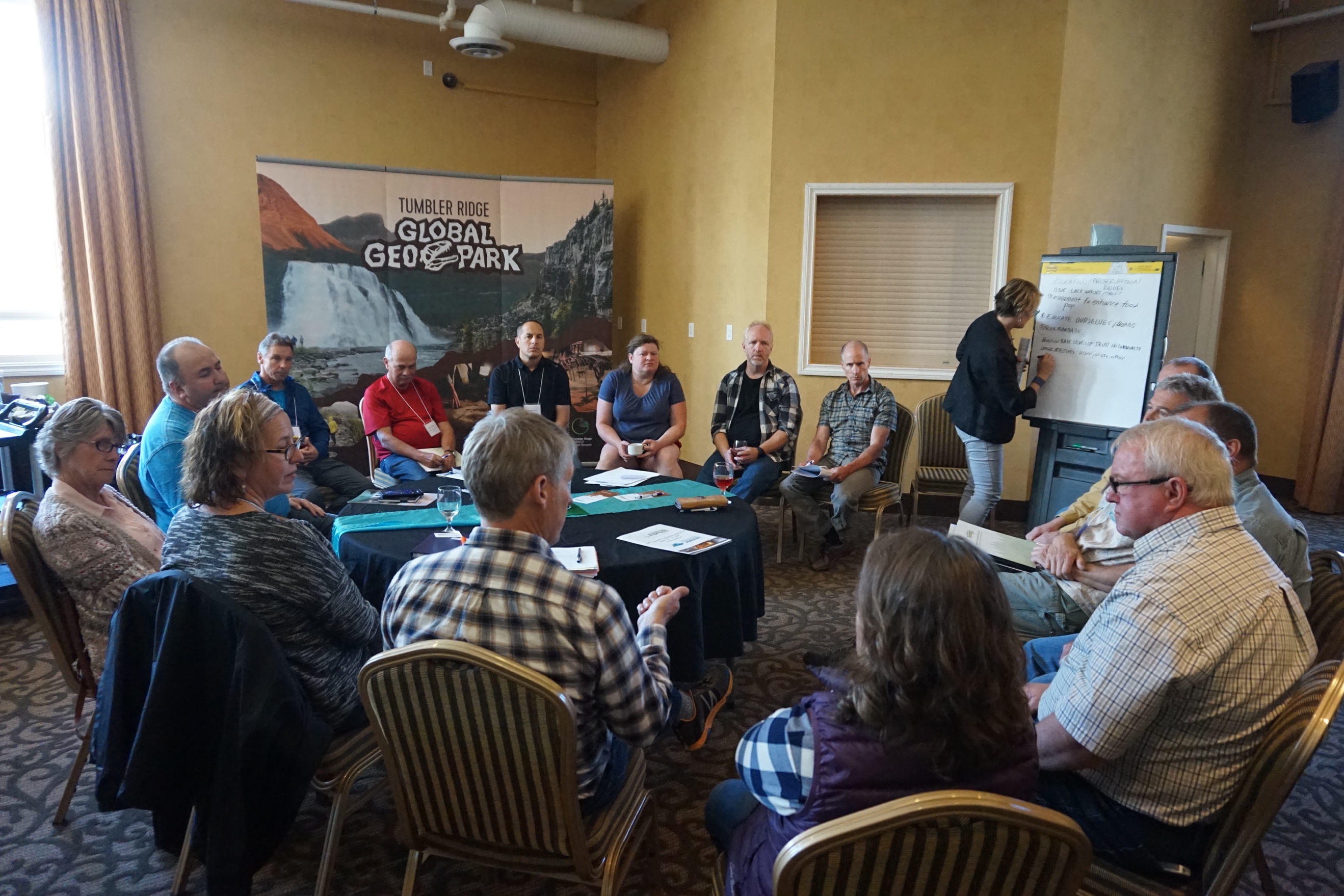  A breakout group discusses how to deal with poor community support during the Social License workshop. “Engage/consult early with stakeholders and First Nations.  Identify key contacts”“Adapt your management plans using public input”“If you say you’re going to do something, follow through and do it”Management TipsEducate yourselves and the BoardSeek mandateIf possible, structure your board to encompass a wide range of knowledgeGet to know your interest groups.  Understand what they value, identify who to talk to and report to.When are groups consulted?  Leaving consultation too late risks credibility and trust.Address legacy problems and misinformation; admit to your own mistakesReport backs to community members are critical, and these can be done through meetings in community halls (free food always brings people out), invitations to the office, taking people interested out on field trips, etc.Educate, adapt management, and adjust operations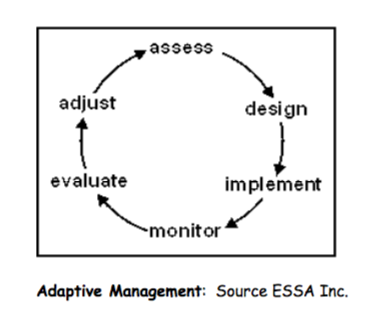 ToolsThese tools, among many others, can be used to cultivate and maintain social license:Sustained credibilityConsistent messageCommunication strategyScience, or professional opinionsMediationSuggestions for BCCFAContinue sharing success stories from across BCCreate a database or forum of knowledge so that we can see who has encountered similar issues, so that I can contact that person and learn about the best approach (“A telephone call can save me $10,000”).  Susan already is facilitating this with knowledge in her head – possible to make it public access?Add a “Social License” chapter in Community Forest Guidebook“Engagement Toolkit” could be useful to provide steps, guidance, measures, approaches, and methods in engaging communities.  Wildfire Management ExampleOne group recorded multiple suggestions for a wildfire management approach to community engagementLocal Wildfire Protection Plan ID’s high risk areas – so take the areas and show the community what you are going to do thereConsider computer modelling of different treatment options on an areaUse examples from previously treated areasUse social media to circulate plans and monitor comments.  Use this opportunity to clarify misunderstandings/misconceptionsOptions for burning slash vs chipping etc.  Contractor can chooseTiming of burning for lowest impact on wildlife, smoke concernsDo what you say you will do; build trust by doing what you saidOverstate impacts rather than under, and give yourself a marginBe as specific as possible about timing to reduce alarmEngage local Fire Department to be on the readyNotices on trailsDo small projects to gain trustAllow for creation of new opportunities for recreation post-treatment – biking, skiing, etc.Engage risk management expertsPOD – get properly located.  Requires getting out there with landowner or water user“Here is my plan…”This is a draft, our ideas, proposals, interests and thoughts.  What are your thoughts?Do NOT simply decide and defendHere is the risk we see, here are our goals, here are our toolsPrepared by George Van, The Firelight Grouphttp://www.thefirelightgroup.com/